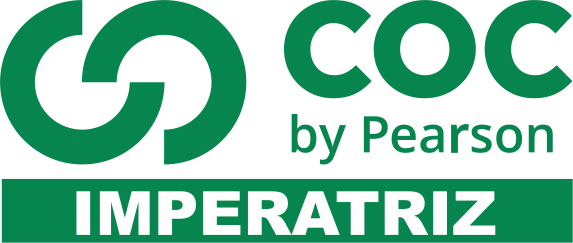 1) A caatinga cobre uma extensa área do território brasileiro, especialmente na região Nordeste. Trata-se de um tipo de vegetação complexa, não se constituindo em um tipo exclusivamente florestal ou herbáceo. Nesse caso, ela se assemelharia ao cerrado. A caatinga se distingue do cerrado principalmente por sua acentuada:a) xerofilia.b) altimetria.c) homogeneidade.d) higrofilia.2) Constitui um bioma brasileiro que se estendia originalmente por uma área de dois milhões de km², hoje restam apenas 20% desse total. Este bioma apresenta solo deficiente em nutrientes e rico em ferro e alumínio, abriga plantas de aparência seca, entre arbustos esparsos e gramíneas e um tipo mais denso de vegetação, de formação florestal. Estima-se que 10 mil espécies de vegetais, 837 de aves e 161 de mamíferos vivam ali. Essa riqueza biológica, porém, é seriamente afetada pela caça e pelo comércio ilegal. Este bioma é o sistema ambiental brasileiro que mais sofreu alteração com a ocupação humana.(www.portalbrasil.net. Acessado em 29.04.2008. Adaptado.)O bioma brasileiro a que o texto faz referência é:a) Campos.b) Floresta Latifoliada.c) Caatinga.d) Cerrado.3) A Tundra, bioma localizado no hemisfério norte do planeta, desenvolve-se em regiões de alta latitude e próximas dos círculos polares. Sobre ela é correto afirmar que:a) É formada por pinheiros e árvores de baixa estatura.b) É formada por musgos e líquens.c) É formada por Coníferas.d) É formada por árvores frutíferas resistentes ao frio.4) A formação vegetal representada na figura a seguir corresponde à: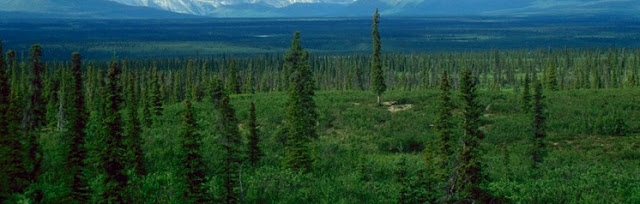 a) Floresta Tropical úmida, típica das baixas latitudes, com predomínio de abetos, pinheiros, e a presença de arbustos e manchas de campo.b) Tundra, encontrada em áreas de clima frio, como no Canadá, sul da Groenlândia, Noruega, Suécia, Finlândia e Sibéria.c) Taiga, associada aos climas das altas latitudes, também conhecida como Floresta Boreal ou de Coníferas, que apresentam folhas finas, em forma de agulhas.d) Tundra, geralmente associada aos climas das altas latitudes, com predominância de massas polares e grandes turbulências atmosféricas.5) A América Platina é uma subdivisão da América do Sul. Essa região é composta por três países que são banhados pelos rios que integram a Bacia Hidrográfica do Rio Prata. Essas três nações que formam a América Platina são:a) Peru, Chile e Bolíviab) Argentina, Paraguai e Uruguaic) Argentina, Brasil e Paraguaid) Colômbia, Equador e Venezuela6) Imagens mostram que 57% da área original desse domínio morfoclimático brasileiro já estão desmatados. Sua biodiversidade também está ameaçada, fato que o aponta como um dos dois “hotspots” (MYERS, 1988, apud TERRA; ARAÚJO; GUIMARÃES, 2009, p.186) identificados no País. A utilização de tecnologias modernas para corrigir os solos ácidos possibilitou a intensificação da produção agrícola, o que vem acelerando a devastação desse domínio. O texto acima refere-se ao domínio morfoclimático do (a)a) Amazônia.b) Cerrado.c) Caatinga.d) Araucária.7)  Em 1556, o cartógrafo Abraham Ortelius já sugeria que os continentes estiveram, em outra época, interligados em uma só porção continental. Tal suposição, séculos mais tarde, originou a Teoria da Deriva Continental. O que fez o elaborador de mapas chegar a essa conclusão foi:a) A forma com que alguns continentes parecem se encaixar (como a costa leste brasileira com a costa oeste da África).b) O fato de que as espécies expostas em seus mapas eram as mesmas em diversas regiões do mundo conhecido na época.c) O sonho dos cartógrafos de todo mundo colonial em descobrir cada vez mais novas terras.d) O fato de as feições dos continentes aparentar que esses passaram por bruscos movimentos causados por deslocamentos repentinos.8) Os agentes internos do relevo são responsáveis pela criação ou modificação da fisionomia da paisagem. Um desses agentes é provocado por forças no interior da Terra que entre outras consequências, é capaz de produzir deformações, formação de falhas e de dobramentos modernos na superfície, dando origem a diversos tipos de relevo.Assinale a opção que corresponde ao agente interno do relevo descrito anteriormente.a) Epirogênese.b) Movimento tectônicoc) Tsunamis.d) Erosão.9) Assinale a alternativa que apresenta o que têm em comum as seguintes cadeias montanhosas: Andes, Himalaia, Alpes e Rochosas. a) Chamadas de dobramentos modernos e resultantes de choques convergentes de placas. b) Geologicamente antigas e resultantes de processos erosivos. c) Localizam-se nas áreas e divergências de placas tectônicas. d) Geologicamente constituídas por terrenos de planícies.10) Não são raros os relatos de ocorrência de terremotos no território brasileiro. Porém, diferentemente do que acontece no Japão, nos Estados Unidos e no Chile, por exemplo, os terremotos aqui observados normalmente são de baixa magnitude. A explicação para essa diferença deve-se à:a) localização do Brasil em área de convergência de placas.b) dominância de clima tropical úmido que, favorecendo o intemperismo químico das rochas, reduz a magnitude dos terremotos.c) estrutura geológica antiga do Quaternário, predominante no território brasileiro.d) localização do território brasileiro em região intraplaca.11) Porque o Brasil não possui cadeias de montanhas e terremotos de elevada magnitude ?12) Sobre as formas de relevo no continente americano, comente sobre os dobramentos modernos e os planaltos desgastados.13) O que é uma bacia Hidrográfica?14) Estabeleça as diferenças entre rios Exorreicos e Rios Endorreicos:15) explique a importância de fiscalizar a Amazônia diante do contexto geopolítico envolvendo essa floresta.16) Qual a importância da Bacia Platina para a economia Brasileira? De que forma ela é aproveitada.17) Explique a atuação do SIVAM e do IBAMA no combate ao desmatamento e trafico de drogas na região amazônica.18) As fronteiras da Amazônia geralmente servem de palco para a produção e escoamento do narcotráfico Sul Americano. A Colômbia possui um grupo guerrilheiro rebelde que atua na floresta há mais de 30 anos. Que grupo é esse e como ele costuma atuar?19) Quais são as diferenças entre as formações vegetais Tundra e Taiga?20) Cite os principais tipos de movimentos tectônicos e dê suas consequências no relevo.